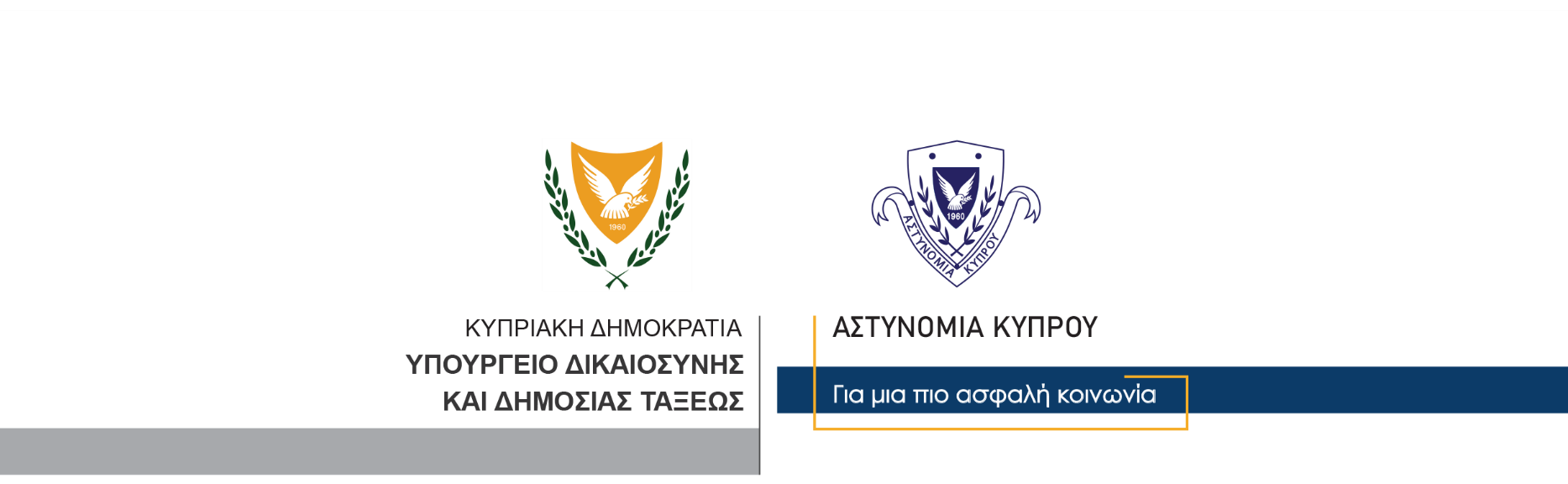 17 Δεκεμβρίου, 2021                                                     Δελτίο Τύπου 3Ποινές φυλάκισης 9 ½ και 4 χρόνων επέβαλε το Κακουργιοδικείο Πάφου	Τέσσερα πρόσωπα ηλικίας 38, 30, 31 και 26 ετών τα οποία παρουσιάστηκαν σήμερα ενώπιον του Κακουργιοδικείου Πάφου, καταδικάστηκαν σε ποινές φυλάκισης οι πρώτοι δύο ενιάμισι και τεσσάρων ετών αντίστοιχα ενώ οι άλλοι δύο σε φυλάκιση έξι και τριών μηνών αντίστοιχα με τριετή αναστολή. 	Οι πιο πάνω ενέχονταν σε υπόθεση παράνομής κατοχής ναρκωτικών ενώ το Δελτίο Τύπου 2 ημερομηνίας 21 Οκτωβρίου, 2020 είναι σχετικό.  									       Κλάδος ΕπικοινωνίαςΥποδιεύθυνση Επικοινωνίας Δημοσίων Σχέσεων & Κοινωνικής Ευθύνης